Publicado en España, Latinoamérica, USA el 28/04/2021 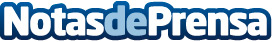 Lucía San Antonio muestra cómo el Feng Shui puede aportar abundancia y prosperidad a viviendas y negociosLa mentora y experta en Feng Shui aporta su experiencia al training gratuito de siete días "Feng ShuiZATE", que empieza el 9 de mayo a través de WhatsApp con la intención de que los participantes incorporen esta filosofía a su vida y a su práctica profesionalDatos de contacto:Isabel LucasLioc Editorial672498824Nota de prensa publicada en: https://www.notasdeprensa.es/lucia-san-antonio-muestra-como-el-feng-shui Categorias: Interiorismo Sociedad Emprendedores Eventos Recursos humanos http://www.notasdeprensa.es